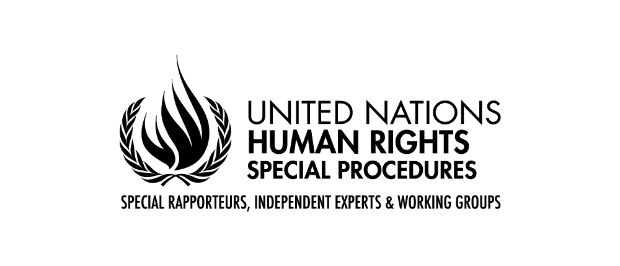 НҮБ-ын Хүний эрхийн тусгай журамТусгай илтгэгчид, хараат бус шинжээчид, ажлын хэсгийнхэнЭмэгтэйчүүдийн хүчирхийлэл, түүний шалтгаан, үр дагаврын талаарх НҮБ-ын Тусгай Илтгэгч Рийм АлсалемМонгол дахь албан айлчлал2021 оны 11-р сарын 29-өөс 12-р сарын 8УРДЧИЛСАН АЖИГЛАЛТ, САНАЛ ЗӨВЛӨМЖ 2021 оны 12-р сарын 8Улаанбаатар хотТа бүхэнд өдрийн мэнд хүргэе!Юуны өмнө Монгол Улсын Засгийн Газраас намайг 2021 оны 11 сарын 29-өөс 12-р сарын 8-ны хооронд өөрийн улсад урьж, айлчлах хугацаандаа ажил үүргээ амжилттай биелүүлэхэд минь туслан дэмжиж байсанд талархаж байгаагаа илрэхийлье. Цаашлаад засгийн газар маш нээлттэй байсан төдийгүй үр дүнтэй, бүтээлч яриа хэлэлцүүлэг өрнүүлж байсанд талархлаа илэрхийлье!Айлчлалынхаа үеэр би Гадаад Харилцааны сайд, Хууль зүй Дотоод Хэргийн  дэд сайд, Боловсрол Шинжлэх Ухааны Яамны дэд сайд, Эрүүл Мэндийн Яамны төрийн нарийн бичгийн дарга,  Цагдаагийн Ерөнхий Газрын тэргүүн дэд дарга, Жендерийн Үндэсний Хорооны нарийн бичгийн дарга, Хөдөлмөр Нийгмийн Хамгааллын Яамны мэргэжилтнүүд, УИХ-ын Хүний эрхийн дэд хорооны дарга, Ерөнхий прокурорын орлогч; Улсын Дээд шүүхийн Эрүүгийн хэргийн танхимын ерөнхий шүүгч; Эрүүгийн хэргийн анхан шатны шүүхийн шүүгчид; Гэр бүлийн хүчирхийлэлтэй тэмцэх газрын салбар зөвлөлийн дарга; Хүний эрхийн үндэсний комиссын тэргүүн комиссарын үүрэг гүйцэтгэгч зэрэг өндөр албан тушаалын эрхэм хүмүүстэй уулзаж санал солилцлоо. Эмэгтэйчүүдийн хүчирхийллийн асуудал нь чиг үүрэг даалгаврын хувьд Хөдөлмөр Нийгмийн Хамгааллын Яаманд хамааралтай байдаг учраас айлчлалаараа би Хөдөлмөр Нийгмийн Хамгааллын Яамны ажилтнуудтай уулзсан хэдий ч сайдтай өөртэй нь уулзаагүй нь жаахан харамсалтай байна.Айлчлалынхаа үеэр миний бие НҮБ-ын Суурин Төлөөлөгчийн Газрын хамт олон, Олон улсын хөгжлийн эрх зүйн байгууллага (IDLO) гэх мэт олон улсын байгууллагуудын төлөөлөл, мөн Монголын бусад иргэний нийгмийн бүлгийн төлөөлөлтэй уулзсандаа баяртай байна. Эцэст нь эмэгтэйчүүдийн хүчирхийлэл, жендерийн тэгш эрхийн төслүүдийг хэрэгжүүлэхэд туслан дэмжлэг үзүүлж байгаа хандивлагч улсууд болон Европын Холбоо, Швецарийн Хөгжлийн Хамтын Ажиллагааны Агентлаг, Азийн Хөгжлийн Банк гэх мэт олон улсын байгууллагуудын төлөөлөлтэй уулзаж санал бодлоо солилцсондоо таатай байгаагаа илэрхийлж байна.Мөн Өмнөговь аймгийн засаг дарга, Даланзадгад хотын албаны бусад хүмүүстэй уулзаж танилцлаа. Өмнөговийн айлчлалынхаа үеэр би Нэг цэгийн үйлчилгээний төвөөр очиж гэр бүлийн хүчирхийлэлд өртсөн хохирогчид, өсвөр залуусын хөтөлбөрөөс дэмжлэг хүртэгчид,  шилжин суурьшсан эмэгтэйчүүд, залуустай уулзаж ярилцлаа.Дашрамд хэлэхэд Нэгдсэн Үндэстний Байгууллагын Суурин зохицуулагчийн газар, НҮБХАС, НҮБХХ-ын хамт олонд миний айлчлалыг бэлтгэх, зохион байгуулахад асар их дэмжлэг үзүүлсэнд талархаж байна.Түүнчлэн эмэгтэйчүүдийн хүчирхийллийн энэ асуудлаар надтай уулзахад цаг заваа гаргаж, мэдлэг, туршлагаа хуваалцсан олон хүнд талархаж байна. Ялангуяа өөрсдөө энэ асуудлын буюу жендертэй холбоотой хүчирхийллийн хохирогчид болж, энэхүү аюултай нөхцөл байдлыг давж гараад өөрсдийн хувийн түүхийг хуваалцсан хүмүүст талархаж байна.КОВИД-19 цар тахлын хориг хязгаарлалтаас болоод зарим төлөвлөсөн ажлаа хийж чадаагүйдээ харамсаж байна. Тухайлбал КОВИД-19- ын тохиолдлууд бүртгэгдсэнээс болоод хорих ангиудаар зочлох хүсэлт маань хэрэгжиж чадсангүй. Гэсэн хэдий ч энэ арав хоногийн айлчлалаараа би тус улсад эмэгтэйчүүдийн хүчирхийллийн нөхцөл байдал ямар байгааг ерөнхийд нь мэдэх боломж олдлоо. Ингэснээр би аль хэдийн бий болоод байгаа ахиц амжилтанд суурилж өөрийн санал зөвлөмж, заавар чиглэлийг өгч, эмэгтэйчүүдийн хүчирхийллээс урьдчилан сэргийлэх, тэмцэх арга ажиллагааг илүү үр дүнтэй болгох боломжтой болно.НҮБ-ын тусгай илтгэгчийнхээ хувьд Хүний эрхийн зөвлөлийн даалгавраар би жил бүр хоёр оронд айлчилж, олон улсын хүний эрхийн хэм хэмжээ, стандарт жишгийн дагуу тэдгээр улс дахь эмэгтэйчүүдийн хүчирхийллийн нөхцөл байдал, үүнд арга хэмжээ авах байгууллага, хууль эрхзүй, бодлогын хүрээнд ерөнхий үнэлгээ хийдэг. Тус үнэлгээ болоод Засгийн газар, иргэний нийгмийн байгууллагын төлөөлөл, бусад оролцогч талуудтай хийсэн бүтээлч яриа хэлэлцээрт үндэслээд Монгол Улсыг олон улсын хүний эрхийн өмнө хүлээсэн үүргээ биелүүлж, эмэгтэйчүүдийн эсрэг жендерт суурилсан хүчирхийллээс урьдчилан сэргийлж, арилгах арга хэмжээг авахад нь зориулсан санал зөвлөмжүүдийг хүргүүлж байна.Өнөөдөр би та бүхэнд урьдчилсан зарим зөвлөмж, олж мэдсэн зүйлсийн талаар танилцуулах гэж байна. Үнэлгээний бүрэн буюу дэлэгрэнгүй дүн шинжилгээг Хүний Эрхийн Зөвлөлийн 50-р хэсгийн тайланд багтаан оруулах бөгөөд үүнийг 2022 оны 6-р сард хүргүүлэх болно.Байгууллагын болон хууль эрхзүйн орчинМонгол Улс хүний эрхийг хамгаалан, дэмжих хараа зорилго бүхий өргөн хүрээний хууль эрх зүй, хууль ёсыг эрхэмлэсэн ардчилсан улс болсноос хойшхи  30 жилийн хугацаанд бий болгосон ахиц амжилтаас яриагаа эхлүүлэхийг хүсч байна. Ялангуяа сүүлийн арван жил жендерт суурилсан хүчирхийлэлтэй тэмцэх хэд хэдэн хууль тогтоомжийг баталсан байна.  Тус улсын зүгээс эмэгтэйчүүдийн эрх, жендерийн эрх тэгш байдлыг  дээд түвшний тэргүүлэх чиглэл болгох үүрэг даалгавар авсаны улмаас Засгийн газар  2009 оноос хойш Жендерийн Үндэсний Хороог ажиллуулж, эмэгтэйчүүдийн эрх, жендерийн эрх тэгш байдлын үндэсний бодлогыг зохицуулах Ерөнхий сайдын ажлын албанд мэдээлж байх яамд хоорондын үйл ажиллагааг зохицуулах газрыг бий болгосон байна. Энэ нь Монгол Улсын хувьд жендерийн тэгш эрхийг хангах, жендерт суурилсан эмэгтэйчүүдийн хүчирхийлэлтэй тэмцэхэд салбаруудыг хамруулсан, олон талт хамтын ажиллагаа шаардлагатай болохыг хүлээн зөвшөөрч буйг нь харуулж байна.Дотооддоо авч байгаа арга хэмжээ нь олон улсын хүний эрхийн талуудтай уялдан зохицож байгаа одоогийн ажлууд дээр санал бодлоо хэлэхийг хүсч байна. Олон улсын өмнө хүлээсэн үүргийнхээ хувьд хууль эрхзүйн орчны өргөн хэмжээний хяналт үнэлгээ нь хүний эрхийн хуулийг дотоодын хууль эрхзүйн орчинд үр дүнтэй уялдуулах чухал алхам юм. Тиймээс энэхүү хяналт үнэлгээнээс гарсан үр дүнг Засгийн газар харгалзан үзэж энэхүү зохицуулалтыг цаашид сайжруулах шаардлагатай байгаа нэмэлт өөрчлөлт, шинэ хуулийн төслүүдийг санал болгож, батлахыг уриалж байна. Энэхүү хүчин чармайлтыг дэмжихийн тулд жендерт суурилсан эмэгтэйчүүдийн эсрэг хүчирхийллийг арилгах олон улсын стандарт хэмжүүрт уялдсан зохицуулалттай холбоотой санал зөвлөмж, шинжээчийн удирдамж чиглэлийг хүргүүлэхэд би байнга бэлэн байх болно. Энэхүү айлчлалаа би Монгол Улсын засгийн газартай урт хугацаанд хамтран ажиллаж,  олон оролцогч талуудыг дэмжиснээр, тус улс дахь эмэгтэйчүүдийн эсрэг хүчирхийллийг үгүй хийх их үйлсийн эхлэл гэж харж байна.Монгол Улсын засгийн газраас өнгөрсөн арван жилийн хугацаанд жендерийн эрх тэгш байдал болоод эмэгтэйчүүдийн эсрэг жендерт суурилсан хүчирхийллийг арилгахтай холбоотой олон чухал хуулийг батлан гаргажээ. Үүнд: Жендерийн эрх тэгш байдлын тухай хууль, Гэр бүлийн хүчирхийллийн эсрэг хууль, Хүний наймаатай тэмцэх хууль, Хүүхэд хамгааллын хууль, Хохирогч, гэрчийг хамгаалах хууль, Эрүүгийн хууль,  Хөдөлмөрийн тухай хуулийн шинэчлэлт зэрэг багтана. Эдгээр хууль эрхзүйн өөрчлөлтүүд нь гэр бүлийн хүчирхийлэл болоод эмэгтэйчүүдийн эсрэг бусад төрлийн хүчирхийллийг эрүүгийн хэрэгт тооцож, цаашлаад гэр бүлийн хүчирхийллийг тодорхойлон үүнээс урьдчилан сэргийлэх, тэмцэх институцийн  тогтолцоог бий болгосон байна.Эдгээр хуулийг баталснаар хэрэгцээ шаардлагатай байсан зарим асуудлаар дорвитой ахиц гарсан ч зарим дутуу орон зай, уялдаа холбоогүй зүйлүүд байсаар байна. Тухайлбал Гэр бүлийн хүчирхийллийн тухай хууль болоод энэ төрлийн дөрвөн хүчирхийллийн (бие махбод, бэлгийн, сэтгэл санааны, эд материалын хүчирхийлэл) тодорхойлолт нь зөвхөн бие махбодын болон бэлгийн хүчирхийллийг гэмт хэрэгт хүлээн зөвшөөрдөг Эрүүгийн хууль болоод Зөрчлийн хуулиудтай уялдан зохицох шаардлагатай хэвээр байна. Гэр бүлийн хүчирхийллийг “байнга” үйлдсэн тохиолдолд гэмт хэрэгт тооцно гэх мэт тодорхойгүй үг хэллэг, мөн Зөрчлийн хуулинд гэр бүлийн хүчирхийллийн хөөн хэлэлцэх хугацаа 6 сар байгаа зэрэг нь хохирогчид шударга ёсоор үр дүнтэй хандахад саад болж байна. Мөн цаашлаад гэр бүлийн хүчирхийлэл нь хамтран амьдардаггүй, дотно харилцаатай хосуудын харилцаанд хамаарахгүй байна.Хэдийгээр Эрүүгийн хуулийн өөрчлөлтүүд нь бэлгийн хүчирхийлэлтэй холбоотой  заалтууд дээр сайжирсан ч гэрлэсэн хосуудын хоорондох бэлгийн хүчирхийлэлд тодорхой эрүүгийн хариуцлага хүлээлгэхгүй байна. Тиймээс хохирогч, хүчирхийлэгч хоёрын харилцаанаас үл хамааран зөвшөөрөлгүй бэлгийн харьцаанд орох нь ямагт хүчингийн гэмт хэрэг болдог гэдгийг баталгаажуулж, энэ төрлийн хэргийг яллагдагчаар татах үүднээс ийм заалт оруулахыг зөвлөж байна. Эдгээр хуулиийг  хэрэгжүүлэхэд жендерт суурилсан арга хэмжээг баталгаажуулах тал дээр шаардлагатай тулгамдсан асуудлууд байсаар байна. Тухайлбал Гэр бүлийн хүчирхийллийн тухай хуулинд жендерийн мэдрэмжтэй үг хэллэг оруулаагүй, хэрэгжүүлэлтэндээ гэр бүлийг салган сарниулахгүй байх дээр илүү төвлөрөх хандлагатай байдаг нь хүчирхийллийн эрсдэлд байгаа, хүчирхийллийн хохирогч болсон эмэгтэйд хамгаалалт, тусламж үзүүлэхгүй хохироох боломжтой байна. Цаашлаад төрийн байгууллагууд хүүхдийн эсрэг хүчирхийллийг нэн тэргүүнд тавьсан ч эмэгтэйчүүдийн эсрэг хүчирхийллийн асуудлыг үүнд хамааруулж, жендерт суурилсан эмэгтэйчүүд, охидын хүчирхийллийг үүнтэй холбоотой бодлого, хөтөлбөрүүдэд хамруулан сулруулсан байна. Уг хуулийн хэрэгжилтийг хариуцах янз бүрийн оролцогчдын чадавхийг бэхжүүлэх аливаа хүчин чармайлтыг жендэрийн талаар маш тодорхой анхаарч, бэхжүүлэхийг зөвлөж байна. Эдгээр хуулиудын талаарх олон нийтийн мэдлэгийг нэмэгдүүлэх, ялангуяа хохирогчдын тухай хууль болоод тэдэнд үзүүлэх төрөл бүрийн үйлчилгээ, нөөц бололцооны тухай мэдлэгийг нэмэгдүүлэх шаардлагатай байна. Жендерт суурилсан хүчирхийллээс урьдчилан сэргийлэх, түүнтэй тэмцэх байгууллагын цогц бүтцийг бий болгоод байна. Эмэгтэйчүүдийн эрх, эмэгтэйчүүдийн чадавхийг нэмэгдүүлэх чиглэлээр уялдаа холбоотой, олон салбаруудыг хамруулсан бодлогын хөтөлбөрийг хэрэгжүүлэхэд чухал үүрэг гүйцэтгэдэг Жендерийн Үндэсний Хороог (ЖҮХ) үүсгэн байгуулсанд би баяртай байна. Тиймээс ЖҮХ бусад яамдын хамтаар жендерийн эрх тэгш байдлыг хангасан, уялдаатай олон арга хэмжээг авахад манлайлах маш их боломж байна гэж би харж байна. Тухайлбал, жендэрийн мэдрэмжтэй хандлагыг бусад салбарын ажлын хөтөлбөрт тусгах боломж байсаар байна. Энд би эрүүл мэндийн салбар болон эрүүл мэндийн үйлчилгээний хүйсийн ялгавартай хандлагыг онцлон тэмдэглэхийг хүсч байна. Хэдийгээр энэ асуудлыг нарийвчлан судлах боломжгүй байсан ч томилолтын явцад цуглуулсан мэдээллээс эрүүл мэндийн салбарт жендерийн ялгаатай нөлөөллийн дутагдал байгаа нь илэрсэн. Үүний жишээ нь төрөлтийн үеийн хүчирхийллийг илрүүлэх, түүнд хариу арга хэмжээ авах талаар ямар ч хууль, журам байхгүй байна. Мөн цаашлаад уул уурхайн орчин нөхцөлд ажилтнуудын эрүүл мэндийн асуудал хүндрэлтэй байгаа бөгөөд тэр дундаа эмэгтэйчүүдийн нөхөн үржихүйн эрүүл мэндэд хор уршигтай нь батлагдсан байна.  Одоогоор ЖҮХ-оог Ерөнхий сайдын ажлын албаны харьяанд байхаас чөлөөлж, Хөдөлмөрийн Яамны харьяанд оруулах асуудал яригдаж байгаад санаа зовж байгаагаа илэрхийлье; Миний хувьд жендерийн эрх тэгш байдлын хөтөлбөрийг өндөр түвшинд чухалчилсан, Засгийн газрын бүрэн эрхийн өргөн хүрээнд буюу яамд хоорондын хамтын ажиллагаа шаардлагатайг тодорхой илэрхийлсэн одоогийн зохицуулалтыг хэвээр хадгалахыг дэмжиж байна.  Мөн ЖҮХ-ыг зохицуулах үүргээ зохих ёсоор гүйцэтгэхийн тулд ажлын албаныхаа чадавхийг цаашид өргөжүүлэх шаардлагатай байгааг мөн цохон тэмдэглэхийг хүсч байна.Үүний нэгэн адил Гэмт хэргээс урьдчилан сэргийлэх ажлыг зохицуулах зөвлөл, түүний дэргэдэх Гэр бүлийн хүчирхийлэлтэй тэмцэх салбар зөвлөл нь Гэр бүлийн хүчирхийлэлтэй тэмцэх тухай хуулийн хэрэгжилтийг хангах үүрэг бүхий байгууллагуудын хоорондын чухал уялдаа холбоог зохицуулдаг. Дэд зөвлөлийн хувьд жендерт мэдрэмжтэй арга хэмжээг цаашдын үйл ажиллагаандаа бэхжүүлж, ялангуяа хамтарсан багуудын техник, аргазүйд тусламж үзүүлэхийг нь дэмжиж байна. Энэ талаар би цаашид өгүүлэх болно. Үнэндээ Гэмт хэргээс урьдчилан сэргийлэх зөвлөлийн бүрэлдэхүүн болсон зургаан дэд зөвлөлийн ажилд жендэрийн мэдрэмжтэй хандлагыг нэгтгэж, зөвхөн гэр бүлийн хүчирхийллээр хязгаарлахгүй эмэгтэйчүүдийн эсрэг жендэрт суурилсан хүчирхийллийн бүх хэлбэрийг арилгахад хувь нэмрээ оруулах шаардлагатай байна.Хүний эрхийн үндэсний комиссын бүтцийг шинэчилж, хүчин чадлыг бэхжүүлж байгаа сүүлийн үеийн өөрчлөлтийг, хүний эрхийн хэрэгжилтэнд тавьж буй хяналтын онцгой чухал ажлыг нь үнэлэн сайшааж байгаагаа илэрхийлмээр байна. Мөн цаашлаад тус комиссыг эмэгтэйчүүдийн эсрэг жендерт суурилсан хүчирхийллийн эсрэг авах арга хэмжээгээ улам бэхжүүлэхийг уриалж, Засгийн газар, УИХ-ыг энэхүү ажилд нь үр дүнтэй хамтран ажиллахыг уриалж байна.Хүний эрхийн үндэсний комиссын бүтэц, зохион байгуулалтыг шинэчлэн, хүчирхэгжүүлж байгааг сайшааж, хүний эрхийн хэрэгжилтэд хяналт тавьж буй чухал ажлыг нь өндрөөр үнэлж байна. Эмэгтэйчүүдийн эсрэг жендэрт суурилсан хүчирхийлэлтэй тэмцэх ажлыг цаашид эрчимжүүлэхийг Комисст уриалж, Засгийн газар, УИХ-ыг үргэлжлүүлэн хамтран ажиллахыг мөн уриалж байна.Эмэгтэйчүүдийн эсрэг жендэрт суурилсан хүчирхийлэлтэй тэмцэх бодлого, тэр дундаа  хохирогчдод үзүүлэх зайлшгүй шаардлагатай үйлчилгээ Сүүлийн жилүүдэд Засгийн газрын зүгээс эмэгтэйчүүдийн эсрэг хүчирхийллийн талаарх өгөгдөл цуглуулах ажлыг сайжруулахад чиглэсэн, тухайлбал, НҮБ-ын Хүн амын сантай хамтран 2017 онд Монгол дахь жендэрт суурилсан хүчирхийллийн талаарх үндэсний хэмжээний судалгаа хийсэн зэрэг хүчин чармайлтыг сайшааж байна. Уг судалгаа нь эмэгтэйчүүдийн эсрэг хүчирхийллийн талаарх үндэсний хэмжээний анхны судалгаа бөгөөд гэр бүлийн хүчирхийллийн асуудалд онцгой анхаарал хандуулж, нөхцөл байдлын талаар нэн шаардлагатай ерөнхий төсөөлөл болон ахиц дэвшлийг үнэлж дүгнэхэд ашиглаж болохуйц суурь үзүүлэлтүүдийг гаргаж ирсэн. Үйлчилгээний хүртээмж зэрэг эмэгтэйчүүдийн эсрэг хүчирхийлэлтэй холбоотой захиргааны мэдээллийг жендэрээр ангилан цуглуулах ажлыг цаашид эрчимжүүлэхийг Засгийн газарт зөвлөж байна. Ялангуяа гэрч, хохирогчийг хамгаалах байр, нэг цэгийн үйлчилгээний төвөөр үйлчлүүлж буй иргэдийн өгөгдлийг хүчирхийлэлд өртсөн хүүхэд, хүчирхийллийн хохирогч болох эхийгээ дагалдан яваа хүүхдүүд гэж ангилан ялгах явдал чухал. Энэ нь бодлогын үр шимийг хүртэх иргэдэд шаардлагатай, тэдэнд тохирсон өөр өөр бодлогын хариу арга хэмжээ авах боломжийг олгоно. Мөн сүүлийн жилүүдэд эмэгтэйчүүдийн эсрэг жендэрт суурилсан хүчирхийллийн хохирогчдод дэмжлэг үзүүлэх зорилгоор хэд хэдэн чухал үйлчилгээ, тэр дундаа ийм үйлчилгээг аймгийн түвшинд бий болгох замаар хүчирхийлэлд өртсөн эмэгтэйчүүдэд тусламж үзүүлэх Засгийн газрын чадавхийг мэдэгдэхүйц өргөжүүлж чадсанд миний зүгээс  талархаж байна. Тухайлбал, Гэр бүлийн хүчирхийлэлтэй тэмцэх тухай хуулийн шууд үр дүнд хууль сахиулах, нийгмийн ажилтан, эрүүл мэндийн ажилтан, сэтгэл зүйч болон бусад мэргэжлийн хүмүүс буюу олон салбарын төлөөллөөс бүрдсэн хамтарсан багуудыг байгуулжээ. Тэд улс  даяар гэр бүлийн хүчирхийллийн нөхцөл байдалд хамгийн түрүүнд хариу арга хэмжээ авч, өөр өөр хэрэгцээтэй хохирогчдод туслах боломжтой. Хөдөлмөр, нийгмийн хамгааллын яам техник, арга зүйн дэмжлэг үзүүлэх; орон нутгийн засаг захиргаатай хамтран үйл ажиллагааг нь санхүүжүүлэх замаар эдгээр багуудыг байгуулах ажилд ихээхэн ахиц дэвшил гаргасан байна. Гэсэн  ч эдгээр багууд болон бусад үйлчилгээг Гэр бүлийн бодлогын газрын удирдлага дор ажиллуулах нь уг газрын гэр бүлийг хамгаалах ажлын зорилго нь эмэгтэйчүүд, охидыг хүчирхийллээс хамгаалах зорилгыг няцаахуйц сорилт бэрхшээлтэй тулгардаг байж болзошгүйд санаа зовниж байна. Би мөн улс төрийн мөчлөгтэй холбоотойгоор хамтарсан багийн халаа сэлгээ их, сонгуулиас үүдэн уг багуудыг ахалдаг аймгийн Засаг дарга нар өөрчлөгддөг, тэдгээрийн цалин бага байгаа зэрэгт санаа зовниж байна. Тэдний олонх нь үндсэн ажлынхаа хажуугаар энэхүү чухал үүргийг гүйцэтгэж байна. Иймд эрэлт хэрэгцээ ихтэй зарим аймгуудын олон салбарын төлөөллөөс бүрдсэн багийг уг үйл хэрэгт тууштай ажиллах хүн хүчээр хангах, хөдөө орон нутагт явуулын баг ажиллуулах асуудалд анхаарал хандуулахыг Засгийн газарт зөвлөж байна.Сүүлийн жилүүдэд улсын хэмжээнд хамгаалах байр, нэг цэгийн үйлчилгээний төвийн тоо мэдэгдэхүйц өсч, төрийн болон иргэний нийгмийн байгууллагуудын дундын нийт 38 нэгж, 323 ортой болсонд талархал илэрхийлж байна. Эдгээр төвүүдийг үргэлжлүүлэн бэхжүүлж, зайлшгүй шаардлагатай тусламж үзүүлэх байрнаас гадна тэдний санал болгохоор төлөвлөж буй олон талт үйлчилгээ, түүнчлэн хууль эрх зүйн дэмжлэг үзүүлэх зэрэг бусад чухал мэргэшсэн үйлчилгээ, ялангуяа орон нутагт тэд үзүүлж чадах боломж, нөхцлөөр хангахыг би Засгийн газарт уриалж байна. Хамгаалах байрууд олон талт үйлчилгээ үзүүлдэг учраас тэдний удирдлагыг зарчмын хувьд, хууль сахиулах байгууллагад шилжүүлж болохгүй. Түүнчлэн, хамгаалах байр нь гэмт хэрэг үйлдэгчийг хохирогчтой холбоо тогтоохоос сэргийлэх цорын ганц боломжит хэрэгсэл байх ёсгүй бөгөөд хамгаалах байрыг хохирогчийг уг чанартаа тусгаарлагдмал байдалд оруулахад хүргэдэг түр саатуулах байрны нэг хэлбэр болгон ашиглах ёсгүй. Хохирогчдыг хамгаалах байр руу тээвэрлэн хүргэх, буцаах үед тэднийг хамгаалалтанд авсан байх ёстой. Мөн тус улсад хамгаалалтанд авах тухай шийдвэр бага хэрэглэж буйд болон хамгаалалт авах асуудлаар хандах эрхийг хязгаарласан хэт өндөр шаардлага тавьж байгаад санаа зовниж байна. Прокурорууд хамгаалагчдыг хязгаарлах буюу таслан зогсоох арга хэмжээ авах нь ховор байна. Хамгаалалтанд авах тухай шийдвэрийн хэрэглээг өргөжүүлэх нь зүйтэй бөгөөд энэ нь хохирогч өөрийн бие махбодид учирсан хохирлыг нотлох баримт гаргаж чадах эсэхээс хамаарахгүй, харин хохирогчийн мэдүүлэгт үндэслэгдсэн эрсдэлийн бодит үнэлгээнд тулгуурлах ёстой. Хамгаалалтанд авах тухай шийдвэр нь гэмт этгээдийг хохирогчийн оршин суугаа газраас хангалттай хугацаагаар чөлөөлөхийг тушааж, гэмт этгээдийг хохирогчийн оршин суугаа газар руу нэвтрэх, хохирогчтой холбоо тогтоохыг хориглосон байх ёстой. Бүртгэгдсэн тохиолдлуудын бага хувь нь эрүүгийн хариуцлагад татагддаг бөгөөд яллагдагчаар татагдсан хүмүүсийн цөөн хувьд нь л ял оноож байна. Шүүхийн үйл ажиллагаа урт удаан хугацаагаар үргэлжилдэг бөгөөд хохирогчийг мөрдөн байцаалтын шатнаас эхлээд шүүх хурал хүртэл дахин хохирогч болохоос хамгаалах хамгаалалт ихэнхдээ байдаггүй. Жендэрт суурилсан хүчирхийлэлтэй холбоотой хэргийн шүүх хуралдаанд хохирогч төвтэй, жендэрийн мэдрэмжтэй хандах хандлага буюу арга замыг амьдралд хэрэгжүүлэх хууль эрх зүйн болон бодлогын арга хэмжээ авахыг Засгийн газарт зөвлөж байна. Ийм арга зам нь бусад арга хэмжээний зэрэгцээ хохирогчдыг хууль зүйн туслалцаа, зөвлөгөөг илүү урьдчилан таамаглахуйц хэлбэрээр авах боломжоор хангахыг шаардана. Миний бие айлчлалынхаа үеэр хүчирхийлэлд өртсөн эмэгтэйчүүдэд шинэ ур чадвар эзэмших, жижиг бизнес эрхлэхэд зориулсан буцалтгүй тусламж авахад дэмжлэг үзүүлэх зарим санаачилгын талаар олж мэдлээ. Эдгээр боломжууд нь гэмт этгээдээс санхүүгийн хараат байдлаа бууруулах замаар хүчирхийллийн давталтыг таслан зогсоох хүчин чармайлтыг дэмжих гол хүчин зүйл учраас эдгээрийг илүү олон эмэгтэйд хүргэхийн тулд хамрах хүрээг өргөтгөж, илүүтэй өргөжүүлэх нь зүйтэй. Цаашилбал, нийгмийн ажилтан, цагдаа зэрэг зарим үйлчилгээ үзүүлэгчдийн үйл ажиллагаанд жендэрийн хэвшмэл ойлголт, өрөөсгөл хандлага нөлөөлж байгаа нь хохирогчдод гэр бүлийн эв нэгдэл, эс бөгөөс гэмт этгээдийн нэр хүнд, нийгэмд эзлэх байр суурийг хамгаалахын тулд гомдлоо буцааж татах дарамттай учрахад хүргэдэг талаар олж мэдээд санаа зовниж байна. Хүчирхийлэлд өртсөн эмэгтэйчүүдэд үйлчилгээ үзүүлэгчдийн зүгээс асуудалд жендэрийн мэдрэмжтэй хандах хандлагыг төлөвшүүлэхийн тулд чадавхийг бэхжүүлэх хүчин чармайлтаа үргэлжлүүлж, цаашид бэхжүүлэхийг Засгийн газарт уриалж байна. Би энэхүү завшааныг ашиглан хохирогчдод үзүүлэх үйлчилгээний сүлжээг санаачлан хөгжүүлэхэд иргэний нийгэм чухал үүрэг гүйцэтгэснийг сайшаан тэмдэглэж байна. Тэд хамгаалах байр, хууль зүйн болон сэтгэл зүйн зөвлөгөө өгөхөөс гадна гэмт хэрэг үйлдэгчдэд зөвлөгөө өгөх гэх мэт үйлчилгээг ихэвчлэн шүүх, хууль сахиулах байгууллагын хүсэлтийн дагуу үзүүлсээр иржээ. Тухайлбал, насанд хүрсэн эмэгтэйчүүд, бэлгийн болон  жендэрийн өөр чиг баримжаатай эмэгтэйчүүдийн хувьд ТББ-ууд жендэрийн мэдрэмжтэй үйлчилгээ үзүүлдэг тэргүүлэгч байгууллагууд гэж ойлгогдсон. Гэхдээ, тэд аливаа бүс нутаг, эсхүл аливаа нэгэн бүлэгт үйлчилгээ үзүүлэгч нь байж таарахгүй. Нэмж дурдахад, тэдний зүгээс санал болгож буй хамтын ажиллагааг Засгийн газрын хангалттай санхүүжилттэй хослуулах явдал чухал. Иргэний нийгмийн байгууллагуудыг дэмжиж, тэдэнтэй яриа хэлэлцээгээ үргэлжлүүлж, өргөжүүлж, эмэгтэйчүүдийн эсрэг хүчирхийлэлтэй тэмцэх хөтөлбөрийг боловсруулах, хэрэгжүүлэх, хяналт тавих үйл ажиллагаанд тэдгээрийн оролцоог хангаж ажиллахыг Засгийн газарт уриалж байна. Монгол Улс дахь НҮБ-ын Удирдлагын баг, түүний дотор НҮБ-ын Хүн амын сан нь тус улсад эмэгтэйчүүдийн эсрэг хүчирхийллийн нөхцөл байдлын талаарх олон нийтийн мэдлэг, ойлголтыг гүнзгийрүүлэх, үйлчилгээг бий болгоход чиглэсэн иргэний нийгэм болон Засгийн газрын хүчин чармайлтыг дэмжихэд чухал үүрэг гүйцэтгэж ирсэн байна. Үүний нэгэн адил олон улсын хандивлагчид болон санхүүгийн байгууллагууд эдүгээ хэрэгжиж буй олон хөтөлбөрийг санаачлан эхлүүлэхэд шаардлагатай эх үүсвэр болон жендэрийн мэдрэмжтэй тогтолцоогоор хангаж өгсөн байна. Би тэднийг үйл ажиллагаандаа жендэрийн эрх тэгш байдлыг хангах, жендэрт суурилсан хүчирхийллээс урьдчилан сэргийлэхэд дэмжлэг үзүүлэх явдлыг цаашид ч нэн тэргүүнд авч үзсээр байх, үзүүлэх дэмжлэгээ өргөжүүлэх, мөн жендэрийн эрх тэгш байдлыг хангах асуудлыг үйл ажиллагаандаа бүхий л талаар баримталж ажиллахыг уриалж байна. Эцэст нь миний бие Засгийн газрын зүгээс гэр бүлийн хүчирхийлэлтэй тэмцэх чиглэлээр хийж буй ажлыг сайшаахын сацуу ажлын байран дахь дарамт, эмэгтэйчүүдийн эсрэг цахим хүчирхийлэл зэрэг эмэгтэйчүүдийн эсрэг жендэрт суурилсан хүчирхийллийн бусад илрэлүүдийн чиглэлээр нэмэлт хүчин чармайлт гаргахыг зөвлөж байна. Айлчлалын явцад нийт эмэгтэйчүүдэд чиглэсэн нааштай бодлого хэрэгжүүлж буй хэдий ч, амсаж буй зовлон зүдгүүр нь нүдэнд харагдаж гарт баригддаггүй, аюулгүй байдал нь алдагдсанаас гундаж цөхөрсөн хэсэг бүлэг эмэгтэйчүүд, охид байгаа нь надад маш тодорхой болсон. Үүнтэй холбогдуулан миний бие, ялангуяа олж тодорхойлон, хамгаалж, цаг тухайд нь туслалцаа үзүүлээгүй хүн худалдаалах гэмт хэргийн хохирогчид, түүнчлэн бэлгийн болон жендэрийн өөр чиг баримжаатай хүмүүс, биеэ үнэлэгчид, шилжин суурьшигч эмэгтэйчүүдийн талаарх асуудлыг хөндөж байна. Биеэ үнэлэгч болон хүн худалдаалах гэмт хэргийн хохирогчийн эсрэг хүчирхийллийн үзэгдэлтэй тэмцэх асуудалд хохирогч төвтэй аргаар хандах аваас уг асуудал гэмт хэргээс урьдчилан сэргийлэх, хууль сахиулах үйл ажиллагаанд анхаарал хандуулахын сүүдэрт нь орхигддог. Асуудлыг авч үзэхдээ дахиад л гол төлөв хүүхдүүдэд анхаарлаа хандуулж байна. Цаашилбал, бэлгийн өөр чиг баримжаатай хүмүүсийн хүчирхийллийн талаар бага мэдээлдэг бөгөөд энэ бүлгийн эсрэг хэвшмэл ойлголт, өрөөсгөл хандлага давамгайлж байгаа тул хохирогчид төрийн албан тушаалтнууд болон үйлчилгээ үзүүлэгч нарт үл итгэдэг. Эдгээр асуудлыг шийдвэрлэхэд оролцож буй бүхий л салбарын чадавхийг илүү өргөн хүрээнд бэхжүүлэх, хохирогчдод, мөн олон салбарын төлөөллөөс бүрдсэн багууд болон шударга ёсны тогтолцоонд дэмжлэг үзүүлэх, хүмүүст хүрч ажиллах үйл ажиллагааг сайжруулах, Засгийн газрын хөтөлбөрүүд болон хариу арга хэмжээний механизмд энэ асуудлыг тусгах зайлшгүй шаардлагатай байна. Мөн эдгээр бүлгүүдийн нөхцөл байдлын талаар мэдээлэл цуглуулах, статистик мэдээллийг сайжруулах шаардлагатай байна.   Урьдчилан сэргийлэх хөтөлбөр ба бодлого Урьдчилан сэргийлэхийн ач холбогдол, ялангуяа бие махбодийн болон бэлгийн хүчирхийлэл зонхилсон нөхцөл байдлын талаар ярилцсан бүх оролцогчид энэхүү асуудалд мэдрэмжтэй хандаж байсныг миний бие сайшаан тэмдэглэж байна. Мэдээллээс харвал Монгол дахь эмэгтэйчүүдийн эсрэг хүчирхийллийн түвшин дэлхийн түвшинтэй дүйцэхүйц буюу ойролцоогоор 10 эмэгтэй тутмын 3 нь амьдралынхаа туршид бие махбодийн болон/эсхүл бэлгийн хүчирхийлэлд өртөж байна. Гэр бүлийн хүчирхийлэл өндөр болон бага орлоготой гэр бүл, хөдөө орон нутаг болон хот суурин газарт аль алинд нь үйлдэгдсээр, нийгмийн амьдрал болон ажлын байран дахь бэлгийн дарамт ч өндөр байна. Хүчирхийлэл үйлдэгчид, тэр дундаа эрэгтэйчүүд, хөвгүүдтэй хамтран ажиллах нь маш эерэг буюу нааштай санаа байдаг бөгөөд энэ нь нэгэнт үйлдэгдсэн хүчирхийлэлд хариу үйлдэл үзүүлэхээс илүүтэй сэтгэхүйгээ өөрчилж, цаашид хүчирхийллээс урьдчилан сэргийлэхэд анхаарах шаардлагатай гэдгийг ухааруулж өгдөг. Мөн эмэгтэйчүүдийн эсрэг жендэрт суурилсан хүчирхийлэл, эмэгтэйчүүдийн нийгэмд гүйцэтгэх үүргийн талаарх хор хөнөөлтэй хэвшмэл ойлголтыг арилгах шаардлагатай байгааг олон нийт өргөнөөр хүлээн зөвшөөрч байна. Эдгээр хөтөлбөрүүдийн хамрах хүрээг өргөтгөж, илүүтэй өргөжүүлэх нь зүйтэй. Хүчирхийллийн эдгээр хэлбэрийг өнө удаан хадгалагдахад сэтгэхүйд гүн гүнзгий шингэсэн хэвшмэл ойлголт ихээхэн үүрэг гүйцэтгэдэг тул үүнтэй аль болох эртнээс тэмцэх хэрэгтэй байдаг. Тиймээс би Засгийн газарт жендэрийн эрх тэгш байдал, олон талт байдал, жендэрт суурилсан хүчирхийлэлтэй тэмцэх зэрэг асуудлыг  хүний эрхийн боловсрол олгодог сургалтын хөтөлбөрт оруулахыг зөвлөж байна. Боловсрол, шинжлэх ухааны яам нь бага сургуулиас эхлээд их дээд сургуулиуд хүртэлх боловсролын орчинд энэ талаар сурталчлан таниулах, аян зохион байгуулах, мэдлэг, ойлголтыг дээшлүүлэхэд илүүтэй тэргүүлэх үүрэг гүйцэтгэх боломжтой. Үүн дээр олон нийтэд чиглэсэн бусад аян буюу кампанит ажил, мэдлэг, ойлголтыг дээшлүүлэх хүчин чармайлтыг нэмж болох бөгөөд нэмэх ч ёстой. Миний зүгээс эрх бүхий байгууллагууд болон хувийн хэвшлийнхэнд уриалах нэгэн  асуудал бол архидалттай тэмцэх явдал юм. Архидан согтуурах нь гэр бүлийн хүчирхийллийг олон талаар өдөөж, улам даамжруулдаг ба түүнтэй үр дүнтэй тэмцэх бодлогын тодорхой арга хэмжээ, тэр дундаа олон нийтэд архидалтын сөрөг нөлөөллийн талаар сурталчлан таниулах кампанит ажил, мөн архи худалдан борлуулах үйл ажиллагаа болон хэтрүүлсэн хэрэглээг зохицуулах хууль эрх зүйн орчин дутмаг гэдгийг бидний уулзан ярилцсан бараг бүх хүн хүлээн зөвшөөрч байв. Дүгнэлт Төгсгөлд нь, Монгол Улсад эмэгтэйчүүдийн эсрэг жендэрт суурилсан хүчирхийллээс урьдчилан сэргийлэх, түүнтэй тэмцэх эрх зүйн болон институцийн тогтолцоог бүрдүүлэх чиглэлээр хийгдсэн бүхий л ахиц дэвшилд талархаж байгаагаа илэрхийлэхийг хүсч байна. Харин одоо Засгийн газрын зүгээс хуулиудыг амьдралд бодитойгоор хэрэгжүүлэх шаардлагатай байна. Хууль эрх зүй, институцийн буюу зохион байгуулалтын болон бодлогын түвшинд хийх ажил их байна. Эмэгтэйчvvдийн эсрэг жендэрт суурилсан хvчирхийлэл, тэр дундаа гэр бvлийн хvчирхийлэлтэй холбоотой бодлогын хүрээ нь гол төлөв хvvхдийн эсрэг гэр бvлийн хvчирхийлэлд зориулагдсан мэт байгаа тул эмэгтэйчvvдийн эсрэг жендэрт суурилсан хvчирхийллийн асуудалд өмнөхөөс илүүтэй ач холбогдол өгч, бодлогын ерөнхий хүрээнээс тусгаарлан авч үзэх шаардлагатай байна. Хэдийгээр ихэнхдээ огтлолцдог ч гэлээ, хүүхэд хамгааллын хэрэгцээг жендэрт суурилсан хүчирхийлэлтэй холбоотой хэрэгцээ шаардлагаас ялгаж салгаж авч үзэх ёстой. Жендэрийн мэдрэмжтэй хандлага нь хүүхэд хамгааллыг оруулаад оновчтой нэгдсэн бодлого боловсруулахад чухал үүрэгтэй. Бэлгийн хүчирхийлэлд өртсөн хүүхдүүдийн дийлэнх нь охид байдаг бөгөөд үүнээс урьдчилан сэргийлэх, хохирогчдыг хамгаалахад чиглэсэн үр дүнтэй хариу арга хэмжээ авахын тулд жендэрийн мэдрэмжтэй тогтолцоо зайлшгүй шаардлагатай. Цаашилбал, жендэрийн мэдрэмжтэй, хүний эрхэд суурилсан тогтолцоог амьдралд хэрэгжүүлэх нь Монголын мянга мянган эмэгтэйчүүд, охидын амьдралд, Монголын нийгэмд бүхэлд нь бодит өөрчлөлтийг авчрах нөхцөл бүрдүүлэх ач холбогдолтой.  Жендэрийн эрх тэгш байдал, бэлгийн хүчирхийллээс урьдчилан сэргийлэх нь зөвхөн хүний эрхийн асуудал биш бөгөөд хөгжлийн, хөгжил цэцэглэлтийн асуудал юм. Олон нийтэд сурталчлан таниулах, хүний эрхийн боловсролыг хөхиүлэн дэмжих, жендэрийн хэвшмэл ойлголттой тэмцэх ажлыг цаашид эрчимжүүлэх шаардлагатай байна. Монгол Улсад энэхүү хор хөнөөлтэй хэвшмэл ойлголтыг шууд хөндсөн, жендэрт суурилсан хүчирхийллийн талаар олон нийтийн дунд хэлж яригдсаар буй гутамшгийг  арилгахад чиглэгдсэн зоригтой бөгөөд өргөн цар хүрээтэй аян буюу кампанит ажил  хэрэгтэй байна. Одоогийн хууль тогтоомжийн талаарх хохирогчдын мэдлэгийг дээшлүүлэх шаардлагатай. Архидан согтуурах, түүний эмэгтэйчүүд, охидын аюулгүй байдалд үзүүлэх хор уршгийг арилгахын тулд илүү ихийг хийх шаардлагатай байна. Монгол Улс эдгээр алхмуудыг хийх бүрэн боломжтой гэдэгт би итгэлтэй байна. Монголын охид, эмэгтэйчүүд хүчирхийллээс ангид амьдрах эрхээ эдлэхэд нь чиглэсэн эдгээр хүчин чармайлтыг миний зүгээс дэмжиж, хамтран ажиллана гэдэгт Та бүхэн итгэлтэй байж болно. Баярлалаа. 